УТВЕРЖДАЮЗам.директора по УМР_____________И.Г.Бозрова«___»__________________ 2015г. МЕТОДИЧЕСКИЕ УКАЗАНИЯ ПО САМОСТОЯТЕЛЬНЫМ РАБОТАМ ПО ДИСЦИПЛИНЕ ПМ 01   Техническая эксплуатация телекоммуникационных системМДК 01.01   Технология монтажа и обслуживания телекоммуникационных систем и направляющих систем электросвязи   Специальность:   Многоканальные телекоммуникационные системы (210709)ПМ 01   Техническая эксплуатация систем радиосвязи и вещания.МДК 01.02  Технология монтажа и обслуживания оборудования направляющих систем радио и оптической связи     Специальность: Радиосвязь, радиовещание и телевидение (210721) Разработчик:Лысенко Г.А. преподаватель спец. дисциплин ГБОУ СПО Колледж связи №54МОСКВА 2015СОДЕРЖАНИЕВведение…………………………………………………………………………………………31. Нормативное обеспечение самостоятельной работы  …….…………………………….52.  Перечень самостоятельных работ по темам …………………………..………………...83.  Критерии оценки самостоятельной работы ………………………………………………94.Методические рекомендации по написанию конспекта  …………………………….......105. Методические рекомендации педагогических тестов……………………………………126. Методические рекомендации по написанию эссе………………………………………..157. Методические рекомендации по оформлению компьютерных презентаций…………..168. Методические рекомендации по написанию доклада……………………………………209. Методические рекомендации по написанию рецензии на книгу и статью……………..2210. Методические рекомендации по написанию аннотации………………………………...2311. Методические рекомендации по написанию реферата…………………………………..23Список использованных источников………………………………………………………….25ВВЕДЕНИЕПереход на компетентностную модель образования предполагает значительное увеличение доли самостоятельной познавательной деятельности студентов. Превращение студента из объекта педагогического воздействия в активнодействующего субъекта образовательного процесса, выстраивающего своё образование совместно с преподавателем, является необходимым условием достижения им соответствующих компетенций. Более того, самостоятельная работа студента направлена не только на достижение учебных целей - обретение соответствующих компетенций, но и на формирование самостоятельной жизненной позиции как личностной характеристики будущего специалиста, повышающей его познавательную, социальную и профессиональную мобильность, формирующую у него активное и ответственное отношение к жизни.Методологическую основу самостоятельной работы студентов составляет компетентностный подход в образовании, на базе которого осуществляется формирование общих и профессиональных компетенций, самостоятельного труда специалиста и квалифицированного рабочего, необходимых как для самообразования, так и для дальнейшего повышения квалификации в системе непрерывного образования, развития профессиональной карьеры.Методические рекомендации по организации самостоятельной внеаудиторной работы студентов предназначены для преподавательского состава, обеспечивающего организацию самостоятельной внеаудиторной работы студентов в рамках реализации программ среднего профессионального образования.1. НОРМАТИВНОЕ ОБЕСПЕЧЕНИЕ САМОСТОЯТЕЛЬНОЙ РАБОТЫ: Максимальный объем учебной нагрузки студентов составляет 126 академических часа, включая все виды аудиторной и внеаудиторной (самостоятельной) учебной работы по освоению основной профессиональной образовательной программы.  2. ПЕРЕЧЕНЬ САМОСТОЯТЕЛЬНЫХ РАБОТ ПО ТЕМАМ3. КРИТЕРИИ ОЦЕНКИ САМОСТОЯТЕЛЬНОЙ РАБОТЫ: Оценка «5» ставится в том случае, если учащийся:1.      Обнаруживает полное понимание физической сущности рассматриваемых явлений и закономерностей, знание законов и теорий, умеет подтвердить их конкретными примерами, применить в новой ситуации и при выполнении практических заданий.2.      Дает точное определение и истолкование основных понятий, законов, теорий, а также правильное определение физических величин, их единиц и способов измерения.3.      Технически грамотно выполняет физические опыты, чертежи, схемы и графики, сопутствующие ответу, правильно записывает формулы, пользуясь принятой системой условных обозначений.4.      При ответе не повторяет дословно текст учебника, а умеет отобрать главное, обнаруживает самостоятельность и аргументированность суждений, умеет установить связь между изучаемым и ранее изученным материалом по курсу физики, а также с материалом, усвоенным при изучении других смежных предметов.5.      Умеет подкрепить ответ несложными демонстрационными опытами.6.      Умеет делать анализ, обобщения и собственные выводы по  самостоятельной работе7.      Умеет самостоятельно и рационально работать с учебником, дополнительной литературой и справочниками.Оценка «4» ставится в том случае, если ответ удовлетворяет названным выше требованиям, но учащийся:1.      Допускает одну негрубую ошибку или не более двух недочетов и может их исправит самостоятельно, или при помощи небольшой помощи учителя.2.      Не обладает достаточным навыком работы со справочной литературой (например, ученик умеет все найти, правильно ориентируется в справочниках, но работает медленно).Оценка «3» ставится в том случае, если учащийся правильно понимает физическую сущность рассматриваемых явлений и закономерностей, но при ответе:1.      Обнаруживает отдельные пробелы в усвоении существенных вопросов курса физики, не препятствующие дальнейшему усвоению программного материала.2.      Испытывает затруднения в применении знаний, необходимых для решения задач различных типов, при объяснении конкретных физических явлений на основе теорий и законов, или в подтверждении конкретных примеров практического применения теорий.3.      Отвечает неполно на вопросы учителя, или воспроизводит содержание текста учебника, но недостаточно понимает отдельные положения, имеющие важное значение в этом тексте.4.      Обнаруживает недостаточное понимание отдельных положений при воспроизведении текста учебника, или отвечает неполно на вопросы учителя, допуская одну-две грубые ошибки.Оценка «2» ставится в том случае, если учащийся:1.      Не знает и не понимает значительную или основную часть программного материала в пределах поставленных вопросов.2.      Имеет слабо сформированные и неполные знания и не умеет применять их к решению конкретных вопросов и задач по образцу и к проведению опытов.3.      При ответе (на один вопрос) допускает более двух грубых ошибок, которые не может исправить даже при помощи учителя.4.  ОБЩИЕ РЕКОМЕНДАЦИИ СТУДЕНТАМ ПО СОСТАВЛЕНИЮ КОНСПЕКТА1.      Определите цель составления конспекта.2.      Читая изучаемый материал в электронном виде в первый раз, разделите его на основные смысловые части, выделите главные мысли, сформулируйте выводы.3.      Если составляете план - конспект, сформулируйте названия пунктов и определите информацию, которую следует включить в план-конспект для раскрытия пунктов плана.4.      Наиболее существенные положения изучаемого материала (тезисы) последовательно и кратко излагайте своими словами или приводите в виде цитат.5.      Включайте в конспект не только основные положения, но и обосновывающие их выводы, конкретные факты и примеры (без подробного описания).6.      Составляя конспект, записывайте отдельные слова сокращённо, выписывайте только ключевые слова, делайте ссылки на страницы конспектируемой работы, применяйте условные обозначения.7.      Чтобы форма конспекта отражала его содержание, располагайте абзацы «ступеньками», подобно пунктам и подпунктам плана, применяйте разнообразные способы подчеркивания, используйте карандаши и ручки разного цвета.8.      Отмечайте непонятные места, новые слова, имена, даты.9. При конспектировании старайтесь выразить авторскую мысль своими словами. Стремитесь к тому, чтобы один абзац авторского текста был передан при конспектировании одним, максимум двумя предложениями.5.  МЕТОДИЧЕСКИЕ РЕКОМЕНДАЦИИ ПО РАЗРАБОТКЕ ПЕДАГОГИЧЕСКИХ ТЕСТОВ Тест состоит из тестовых (контрольных) заданий и правильных (образцовых) ответов к ним.Тест может содержать задания по одной дисциплине, по определенному набору или циклу дисциплин (тест для комплексной оценки знаний студентов, гетерогенный тест). Для облегчения процедуры составления тестов учебный материал должен быть достаточно формализован, т.е. каждый раздел, тему учебной дисциплины (дисциплин) необходимо представить в виде таких задач и (или) вопросов, которые наиболее полно отображают содержание дисциплины (дисциплин). При этом важно выделить главные (проблемные) вопросы, не увлекаясь второстепенными.7.1.2 На втором этапе, в зависимости от цели тестирования (текущий контроль знаний, итоговый контроль знаний, оценка остаточных знаний и др.) и формы теста разрабатывается план раскладки задач и вопросов в тестовые задания. Формализация учебного материала и составление тестовых заданий - наиболее ответственные и сложные этапы составления тестов.Можно выделить ряд общих требований, предъявляемых к тестовым заданиям:- каждое задание имеет свой порядковый номер, установленный согласно объективной оценке трудности задания и выбранной стратегии тестирования;- задание формулируется в логической форме высказывания, которое становится истинным или ложным в зависимости от ответа студента;- к разработанному заданию прилагается правильный ответ;- для каждого задания приводится правило оценивания, позволяющее интерпретировать ответ студента как правильный или неправильный;- на выполнение одной задачи (вопроса) тестового задания у студента должно уходить не более 2-5 минут.В дополнение к основным общим требованиям существует еще ряд других, обусловленных спецификой выбранной тестовой формы.Задания закрытой формы. В задании можно выделить основную часть утверждения, содержащую постановку проблемы, и готовые ответы, сформулированные преподавателем. Среди ответов правильным обычно бывает только один, хотя не исключаются и другие варианты. Число неправильных ответов определяется видом задания, обычно оно не превышает пяти.В дополнение к общим имеется еще ряд требований к заданиям закрытой формы:- в тексте задания должна быть устранена всякая двусмысленность или неясность формулировок;- в основную часть задания следует включать как можно больше слов, оставляя для ответа не более двух-трех наиболее важных, ключевых слов для данной проблемы;- частота выбора одного и того же номера места для правильного ответа в различных заданиях теста должна быть примерно одинакова, либо номер места для правильного ответа выбирается в случайном порядке;- из числа неправильных исключаются ответы, вытекающие один из другого.Задания закрытой формы имеют как достоинства, так и недостатки. Их преимущества связаны с быстротой тестирования и с простотой подсчета баллов. Среди недостатков обычно отмечают эффект угадывания, характерный для слабо подготовленных студентов при ответах на наиболее трудные задания теста.Задания закрытой формы сопровождаются инструкцией: "Обведите номер правильного ответа". В случае компьютерной выдачи заданий используют инструкцию: "Наберите номер правильного ответа".Задания открытой формы. При ответе на открытое задание студент дописывает пропущенное слово, формулу или число на месте прочерка. Задание составляется так, что требует четкого и однозначного ответа и не допускает двоякого толкования. В том случае, если это возможно, после прочерка указываются единицы измерения.Прочерк ставится на месте ключевого термина, знание которого является существенным для контролируемого материала. Все прочерки в открытых заданиях для одного теста рекомендуется делать равной длины.В процессе разработки задания необходимо упрощать усложненные синтаксические конструкции.Для задания открытой формы рекомендуется использовать инструкцию, состоящую из одного слова: "Дополните".Задания на соответствие. В этих заданиях преподаватель проверяет знание связей между элементами двух множеств. Слева обычно приводятся элементы данного множества, справа - элементы, подлежащие выбору. Число элементов второго множества может превышать число данных.К заданиям предлагается стандартная инструкция, состоящая из двух слов: "Установите соответствие".Как и в заданиях закрытой формы, наибольшие трудности при разработке связаны с подбором правдоподобных избыточных элементов во втором множестве. Эффективность задания будет существенно снижена, если неправдоподобные элементы легко различаются студентами.Задания на установление правильной последовательности. Тестовые задания четвертой формы предназначены для оценивания уровня владения последовательностью действий, процессов, вычислений и т.д.В задании приводятся в произвольном случайном порядке действия или процессы, связанные с определенной задачей. Студент должен установить правильный порядок предложенных действий и указать его с помощью цифр в специально определенном для этого месте.Стандартная инструкция к заданиям четвертой формы имеет вид "Установите правильную последовательность".Задания на установление правильной последовательности действий обладают определенными преимуществами при разработке комплексных тестов, так как они удобны для оценки уровня профессиональной подготовки студентов, непосредственно связанной с их будущей деятельностью.При выборе формы тестового задания необходимо помнить о том, что каждой дисциплине присуще свое собственное содержание, отличное от других. Поэтому нет и не может быть единых рекомендаций для правильного выбора формы. Многое здесь зависит от искусства преподавателя, от его опыта и умения разрабатывать задания теста.Процесс тестовых измерений предельно стандартизируется:- все инструкции к одной форме даются одними и теми же словами;- заранее разработанная система подсчета баллов применяется ко всем испытуемым студентам одинаково;- все испытуемые отвечают на задания одинаковой сложности.Чтобы исключить возможность списывания, подсказки и других нарушений, в заданиях следует вводить переменные параметры, изменение которых в допустимых пределах обеспечивает многовариантность каждого задания теста. При этом все студенты группы выполняют однотипные задания, но с разными значениями параметра и, соответственно, с разными ответами. Таким образом, решаются одновременно две задачи: устраняется возможность списывания и обеспечивается параллельность вариантов заданий, предлагаемых различным студентам.6. МЕТОДИЧЕСКИЕ РЕКОМЕНДАЦИИ ПО НАПИСАНИЮ ЭССЕЭссе (с французского essai — «попытка, проба, очерк») — прозаическое сочинение небольшого объема и свободной композиции, выражающее индивидуальные впечатления и соображения по конкретному поводу или вопросу и заведомо не претендующее на исчерпывающий ответ. Эссе студента - это самостоятельная письменная работа на тему, предложенную преподавателем (тема может быть предложена и студентом, но согласована с педагогом). Должно содержать чёткое изложение сути поставленной проблемы, включать самостоятельно проведенный анализ проблемы с использованием концепций и аналитического инструментария, рассматриваемого в рамках дисциплины, выводы, обобщающую авторскую позицию по поставленной проблеме.Структура эссе1.Титульный лист.2.Введение: изложение обоснования выбора темы.При работе над введением могут помочь ответы на следующие вопросы: «Надо ли давать определения терминам, прозвучавшим в теме эссе?», «Почему тема, которую я раскрываю, является важной в настоящий момент?», «Какие понятия будут вовлечены в мои рассуждения по теме?», «Могу ли я разделить тему на несколько более мелких подтем?». Например, при работе над темой «Экономика России времен Петра I: традиционная или командная» в качестве подтемы можно сформулировать следующий вопрос: «Какие признаки были характерны для экономики того периода?».3.Основная часть: предполагает изложение аргументации, анализ, исходя из имеющихся данных, позиций по проблеме. 4.Заключение: обобщения и аргументированные выводы по теме с указанием области ее применения. Методы, рекомендуемые для составления заключения: цитата, оригинальное авторское утверждение. Заключение может содержать такой важный, дополняющий эссе элемент, как указание области применения исследования.Как подготовить и написать эссе?Качество любого эссе зависит от трех взаимосвязанных составляющих, таких как:-                     исходный материал, который будет использован (конспекты прочитанной литературы, лекций, записи результатов дискуссий, собственные соображения и накопленный опыт по данной проблеме); -                     качество обработки имеющегося исходного материала (его организация, аргументация и доводы); -                     аргументация (насколько точно она соотносится с поднятыми в эссе проблемами). Процесс написания эссе можно разбить на несколько стадий: обдумывание - планирование - написание - проверка - правка.Планирование - определение цели, основных идей, источников информации, сроков окончания и представления работы.Цель должна определять действия. Идеи, как и цели, могут быть конкретными и общими, более абстрактными. Мысли, чувства, взгляды и представления могут быть выражены в форме аналогий, ассоциации, предположений, рассуждений, суждений, аргументов, доводов и т.д.Аналогии - выявление идеи и создание представлений, связь элементов значений. Ассоциации - отражение взаимосвязей предметов и явлений действительности в форме закономерной связи между нервно - психическими явлениями (в ответ на тот или иной словесный стимул выдать « первую пришедшую в голову» реакцию).Предположения - утверждение, не подтвержденное никакими доказательствами.Рассуждения - формулировка и доказательство мнений.Аргументация - ряд связанных между собой суждений, которые высказываются для того, чтобы убедить читателя (слушателя) в верности (истинности) тезиса, точки зрения, позиции.Суждение - фраза или предложение, для которого имеет смысл вопрос: истинно или ложно?Доводы - обоснование того, что заключение верно абсолютно или с какой-либо долей вероятности. В качестве доводов используются факты, ссылки на авторитеты, заведомо истинные суждения (законы, аксиомы и т.п.), доказательства (прямые, косвенные, «от противного», «методом исключения») и т.д.Перечень, который получится в результате перечисления идей, поможет определить, какие из них нуждаются в особенной аргументации.Источники. Тема эссе подскажет, где искать нужный материал. Обычно пользуются библиотекой, Интернет-ресурсами, словарями, справочниками. Пересмотр означает редактирование текста с ориентацией на качество и эффективность. Качество текста складывается из четырех основных компонентов: ясности мысли, внятности, грамотности и корректности.Мысль - это содержание написанного. Необходимо четко и ясно формулировать идеи, которые хотите выразить, в противном случае вам не удастся донести эти идеи и сведения до окружающих.Внятность - это доступность текста для понимания. Легче всего ее можно достичь, пользуясь логично и последовательно тщательно выбранными словами, фразами и взаимосвязанными абзацами, раскрывающими тему.Грамотность отражает соблюдение норм грамматики и правописания. Если в чем-то сомневаетесь, загляните в учебник, справьтесь в словаре или руководстве по стилистике или дайте прочитать написанное человеку, чья манера писать вам нравится. Корректность - это стиль написанного. Стиль определятся жанром, структурой работы, целями, которые ставит перед собой пишущий, читателями, к которым он обращается.Критерии оценки эссе:Текст эссе сдается на отдельных листах.7.   МЕТОДИЧЕСКИЕ РЕКОМЕНДАЦИИ ПО ОФОРМЛЕНИЮ КОМПЬЮТЕРНЫХ ПРЕЗЕНТАЦИЙРекомендации по дизайну презентацииРекомендации по оформлению и представлению на экране материалов различного вида.Текстовая информация:размер шрифта: 24–54 пункта (заголовок), 18–36 пунктов (обычный текст);цвет шрифта и цвет фона должны контрастировать (текст должен хорошо читаться), но не резать глаза;тип шрифта: для основного текста гладкий шрифт без засечек (Arial, Tahoma, Verdana), для заголовка можно использовать декоративный шрифт, если он хорошо читаем;курсив, подчеркивание, жирный шрифт, прописные буквы рекомендуется использовать только для смыслового выделения фрагмента текста.Графическая информация:рисунки, фотографии, диаграммы призваны дополнить текстовую информацию или передать ее в более наглядном виде;желательно избегать в презентации рисунков, не несущих смысловой нагрузки, если они не являются частью стилевого оформления;цвет графических изображений не должен резко контрастировать с общим стилевым оформлением слайда;иллюстрации рекомендуется сопровождать пояснительным текстом;если графическое изображение используется в качестве фона, то текст на этом фоне должен быть хорошо читаем.АнимацияАнимационные эффекты используются для привлечения внимания слушателей или для демонстрации динамики развития какого-либо процесса. В этих случаях использование анимации оправдано, но не стоит чрезмерно насыщать презентацию такими эффектами, иначе это вызовет негативную реакцию аудитории.Звук- звуковое сопровождение должно отражать суть или подчеркивать особенность темы слайда, презентации;- фоновая музыка не должна отвлекать внимание слушателей и не заглушать слова докладчика.Единое стилевое оформлениеСтиль может включать: определенный шрифт (гарнитура и цвет), цвет фона или фоновый рисунок, декоративный элемент небольшого размера и др.;Не рекомендуется использовать в стилевом оформлении презентации более 3 цветов и более 3 типов шрифта;Оформление слайда не должно отвлекать внимание слушателей от его содержательной части;Все слайды презентации должны быть выдержаны в одном стиле;Содержание и расположение информационных блоков на слайдеинформационных блоков не должно быть слишком много (3-6);рекомендуемый размер одного информационного блока — не более 1/2 размера слайда;желательно присутствие на странице блоков с разнотипной информацией (текст, графики, диаграммы, таблицы, рисунки), дополняющей друг друга;ключевые слова в информационном блоке необходимо выделить;информационные блоки лучше располагать горизонтально, связанные по смыслу блоки — слева направо;наиболее важную информацию следует поместить в центр слайда;логика предъявления информации на слайдах и в презентации должна соответствовать логике ее изложения.В тексте ни в коем случае не должно содержаться орфографических ошибок. Рекомендации к содержанию презентации.По содержанию:На слайдах презентации не пишется весь тот текст, который произносит докладчик Текст должен содержать только ключевые фразы (слова), которые докладчик развивает и комментирует устно.Если презентация имеет характер игры, викторины, или какой-либо другой, который требует активного участия аудитории, то на каждом слайде должен быть текст только одного шага, или эти «шаги» должны появляться на экране постепенно.По оформлениюНа первом слайде пишется не только название презентации, но и имена авторов (в ученическом случае – и руководителя проекта) и дата создания.Каждая прямая цитата, которую комментирует или даже просто приводит докладчик (будь то эпиграф или цитаты по ходу доклада) размещается на отдельном слайде, обязательно с полной подписью автора (имя и фамилия, инициалы и фамилия, но ни в коем случае – одна фамилия, исключение – псевдонимы). Допустимый вариант – две небольшие цитаты на одну тему на одном слайде, но не больше.Все схемы и графики должны иметь названия, отражающие их содержание.Подбор шрифтов и художественное оформление слайдов должны не только соответствовать содержанию, но и учитывать восприятие аудитории. Например, сложные рисованные шрифты часто трудно читаются, тогда как содержание слайда должно восприниматься все сразу – одним взглядом.На каждом слайде выставляется колонтитул, включающий фамилию автора и/или краткое название презентации и год создания, номер слайда.В конце презентации представляется список использованных источников, оформленный по правилам библиографического описания.Правила хорошего тона требуют, чтобы последний слайд содержал выражение благодарности тем, кто прямо или косвенно помогал в работе над презентацией.Кино и видеоматериалы оформляются титрами, в которых указываются:- название фильма (репортажа),- год и место выпуска,- авторы идеи и сценария,- руководитель проекта.Общие правила оформления презентацииТитульный лист1.    Название презентации.2.    Автор: ФИО, студента, место учебы, год.3.    Логотип колледжа.Второй слайд «Содержание» - список основных вопросов, рассматриваемых в содержании. Лучше оформить в виде гиперссылок (для интерактивности презентации).Заголовки1.    Все заголовки выполнены в едином стиле (цвет, шрифт, размер, начертание).2.    В конце точка не ставится.3.    Анимация, как правило, не применяется.Текст1.     Форматируется по ширине.2.     Размер и цвет шрифта подбираются так, чтобы было хорошо видно.3.     Подчеркивание не используется, т.к. оно в документе указывает на гиперссылку.4.     Элементы списка отделяются точкой с запятой. В конце обязательно ставится точка.Пример 1.Виды механической обработки овощей: сортировка; колибровка; мойка; очистка; доочистка; нарезка.Обратите внимание - после двоеточия все элементы списка пишутся с маленькой буквы! Если список начинается сразу, то первый элемент записывается с большой буквы, далее - маленькими.5.  На схемах текст лучше форматировать по центру.6.  В таблицах – по усмотрению автора.7.  Обычный текст пишется без использованиямаркеров списка.8.  Выделяйте главное в тексте другим цветом (желательно все в едином стиле).Графика1.  Используйте четкие изображения с хорошим качеством.2.  Лучше растровые изображения (в формате jpg) заранее обработать в любом графическом редакторе для уменьшения размерафайла. Если такой возможности нет, используйте панель «Настройка изображения».АнимацияИспользуйте только в том случае, когда это действительно необходимо. Лишняя анимация только отвлекает.Список литературы1) Фамилия и инициалы автора; 2) Заглавие документа (книги, статьи из журнала, газеты, сборника научных статей и пр.); 3) Общее обозначение материала; 4) Сведения, относящиеся к заглавию (наличие частей, томов, выпусков, жанр, вид издания, перевод и т.д.); 5) Сведения об ответственности: фамилии авторов, составителей, редакторов, переводчиков, иллюстраторов и др.; 6) Данные о повторности издания; 7) Место издания; 8) Издательство; 9) Год издания; 10) Количество или интервал страниц. Главным источником информации для создания описания является титульный лист (этикетка, наклейка и др.). Сведения, отсутствующие на титульном листе, но необходимые и сформулированные на основе анализа документа, приводят в квадратных скобках. Элементам библиографического описания документа предшествуют следующие разделительные (предписанные) знаки, являющиеся обязательными, употребление которых не связано с нормами языка. До и после разделительного знака ставится пробел. Исключение: точка и запятая. Пробел ставится только после них. Общее обозначение материала вносится сразу после заглавия в квадратных скобках с прописной буквы. (Общее обозначение материала, описания которого преобладают в конкретном информационном массиве, может быть опущено.) ОбразецИстория России [Текст]: учеб. пособие для студ.всех специальностей / В. Н. Быков ; отв.ред. В. Н. Сухов ; М-во образования Рос. Федерации, С.-Петерб. гос. лесотехн. акад. - 2-е изд., перераб. и доп. - СПб. : СПбЛТА, 2001. - 231 с. Интернет-ресурсы: Художественная  энциклопедия  зарубежного  классического  искусства [Мультимедиа]: электрон, текст., граф., зв. данные и прикладная прогр. (546 Мб). - М. : Большая Рос. энцикл. [и др.], 1996. - Электрон.опт. диск (CD-ROM). Русский язык [Электронный ресурс]: словарь. - Режим доступа: http: //www.grarmota.ru. Мейман Э. Для правильной работы презентации все вложенные файлы (документы, видео, звук и пр.) размещайте в ту же папку, что и презентацию.Правила оформления презентаций1.Общие требования к смыслу и оформлению:Всегда необходимо отталкиваться от целей презентации и от условий прочтения. 2.Общий порядок слайдов:-Титульный;-План презентации (практика показывает, что 5-6 пунктов - это максимум, к которому не следует стремиться);-Основная часть;-Заключение (выводы);-Спасибо за внимание (подпись).3.Требования к оформлению диаграмм:У диаграммы должно быть название или таким названием может служить заголовок слайда; Диаграмма должна занимать все место на слайде; Линии и подписи должны быть хорошо видны.4.Требования к оформлению таблиц:Название для таблицы; Читаемость при невчитываемости. Отличие шапки от основных данных.5.Последний слайд (любое из перечисленного):Спасибо за внимание;    Вопросы;    Подпись;   Контакты.Форма контроля и критерии оценкиПрезентацию необходимо предоставить для проверки в электронном виде.«Отлично» - если презентация выполнена аккуратно, примеры проиллюстрированы, полностью освещены все обозначенные вопросы.«Хорошо» - работа содержит небольшие неточности.«Удовлетворительно» - презентация выполнена неаккуратно, не полностью освещены заданные вопросы.«Неудовлетворительно» - работа выполнена небрежно, не соблюдена структура, отсутствуют иллюстрации.8.   МЕТОДИЧЕСКИЕ РЕКОМЕНДАЦИИ ПО НАПИСАНИЮ ДОКЛАДАДоклад  – это устное выступление на заданную тему. Время доклада - 5-15 минут.Цели доклада:1. Научиться убедительно и кратко излагать свои мысли в устной форме. (Эффективно продавать свой интеллектуальный продукт).2. Донести информацию до слушателя, установить контакт с аудиторией и получить обратную связь.План и содержание доклада.Важно при подготовке доклада учитывать три его фазы: мотивацию, убеждение, побуждение.В первой фазе доклада рекомендуется использовать:- риторические вопросы;- актуальные местные события;- личные происшествия;- истории, вызывающие шок;- цитаты, пословицы;- возбуждение воображения;- оптический или акустический эффект; неожиданное для слушателей начало доклада.Как правило, используется один из перечисленных приёмов. Главная цель фазы открытия (мотивации) – привлечь внимание слушателей к докладчику, поэтому длительность её минимальна.Ядром хорошего доклада является информация. Она должна быть новой и понятной. Важно в процессе доклада не только сообщить информацию, но и убедить слушателей в правильности своей точки зрения. Для убеждения следует использовать:-сообщение о себе - кто?-обоснование необходимости доклада - почему?-доказательство - кто? когда? где? сколько?-пример - берём пример с …-сравнение - это так же, как…-проблемы - что мешает?Третья фаза доклада должна способствовать положительной реакции слушателей. В заключении могут быть использованы:-  обобщение;-  прогноз;-  цитата;-  пожелания;-  объявление о продолжении дискуссии;-  просьба о предложениях по улучшению; благодарность за внимание.Фазы доклада:Информация Объяснение Обоснование Доказательство Пример Проблемы Сравнение Заключение открытие Фазы Мотивация  убеждение побуждение Обратная связьПри общении следует помнить о правильной реакции (реплике) на задаваемые вам вопросы. Правильная реакция на вопрос:- «Да».- «Хорошо».- «Спасибо, что вы мне сказали».- «Это является совсем новой точкой зрения».- «Это можно реализовать».- «Вы попали в точку».- «Именно это я имею в виду».- «Прекрасная идея».- «Это можно делать и так».- «Вы правы».- «Спасибо за Ваши указания».- «Это именно и является основным вопросом проблемы».Составляющие воздействия докладчика на слушателей:1.Язык доклада (короткие предложения,  выделение главных предложений,  выбор слов, образность языка.2.  Голос (Выразительность. Вариации громкости. Темп речи.)3.  Внешнее общение. Зрительный контакт. Обратная связь. Доверительность.Жестикуляция.9.   МЕТОДИЧЕСКИЕ РЕКОМЕНДАЦИИ К НАПИСАНИЮ РЕЦЕНЗИИ НА КНИГУ ИЛИ СТАТЬЮНаписание рецензии– это вид работы студентов по написанию критического отзыва на первоисточник (книгу, статью, сочинение и пр.) В рецензии необходимо обязательно отразить область интересов, исследованию которых посвящена данная работа, ее отличительные признаки от имеющихся аналогичных изданий, положительные стороны и недостатки работы, вклад автора в разработку исследуемых проблем и широту их охвата, оригинальность идей, подходов, стиль изложения.Затраты времени на написание рецензии зависят от сложности рецензируемого материала, индивидуальных особенностей студента и определяются преподавателем.Рецензия может быть представлена на практическом занятии или быть проверена преподавателем. Порядок выполнения работы:- внимательно изучить информацию;- составить план рецензии;- дать критическую оценку рецензируемой информации;- оформить рецензию и сдать в установленный срок.Форма контроля и критерии оценкиФормой контроля является проверка выполненной рецензии. Критерии оценки (каждый оценивается в 1 балл):- содержательность рецензии;- выражение личного мнения студента на рецензируемый источник;- соответствие оформления требованиям;- грамотность изложения;- рецензия сдана в срок.10. МЕТОДИЧЕСКИЕ РЕКОМЕНДАЦИИ К НАПИСАНИЮ АННОТАЦИИНаписание аннотации– это вид работы студентов по написанию краткой характеристики книги, статьи, рукописи. В ней излагается основное содержание данного произведения, даются сведения о том, для какого круга читателей оно предназначено. Работа над аннотацией помогает ориентироваться в ряде источников на одну тему, а также при подготовке обзора литературы.Студент должен перечислить основные мысли, проблемы, затронутые автором, его выводы, предложения, определить значимость текста.Порядок работы при написании аннотации:- внимательно изучить информацию;- составить план аннотации;- кратко отразить основное содержание аннотируемой информации;- оформить аннотацию и сдать в установленный срок.Форма контроля и критерии оценкиФормой контроля выполнения самостоятельной работы является представленная к проверке аннотация по теме самостоятельной работы.Критерии оценки (каждый оценивается в 1 балл):- содержательность аннотации;- точная передача основных положений первоисточника;- соответствие оформления требованиям;- грамотность изложения;- аннотация сдана в срок.11.  МЕТОДИЧЕСКИЕ РЕКОМЕНДАЦИИ ПО НАПИСАНИЮ РЕФЕРАТАРеферат(от лат. refero– докладываю, сообщаю) – краткое изложение содержания документа или его части, научной работы, включающее основные фактические сведения и выводы, необходимые для первоначального ознакомления с источниками и определения целесообразности обращения к ним.Современные требования к реферату – точность и объективность в передаче сведений, полнота отображения основных элементов как по содержанию, так и по форме.Цель реферата - не только сообщить о содержании реферируемой работы, но и дать представление о вновь возникших проблемах соответствующей отрасли науки.В учебном процессе реферат представляет собой краткое изложение в письменном виде или в форме публичного доклада содержания книги, учения, научного исследования и т.п.Иначе говоря, это доклад на определенную тему, освещающий её вопросы на основе обзора литературы и других источников.Основные этапы работы над рефератомВ организационном плане написание реферата - процесс, распределенный во времени по этапам. Все этапы работы могут быть сгруппированы в три основные: подготовительный, исполнительский и заключительный.Подготовительный этап включает в себя поиски литературы по определенной теме с использованием различных библиографических источников; выбор литературы в конкретной библиотеке; определение круга справочных пособий для последующей работы по теме.Исполнительский этапвключает в себя чтение книг (других источников), ведение записей прочитанного.Заключительный этапвключает в себя обработку имеющихся материалов и написание реферата, составление списка использованной литературы.Написание реферата.Определен список литературы по теме реферата. Изучена история вопроса по различным источникам, составлены выписки, справки, планы, тезисы, конспекты. Первоначальная задача данного этапа - систематизация и переработка знаний. Систематизировать полученный материал - значит привести его в определенный порядок, который соответствовал бы намеченному плану работы.Структура рефератаВведениеВведение - это вступительная часть реферата, предваряющая текст. Оно должно содержать следующие элементы:а) очень краткий анализ научных, экспериментальных или практических достижений в той области, которой посвящен реферат;б) общий обзор опубликованных работ, рассматриваемых в реферате;в) цель данной работы;г) задачи, требующие решения.Объем введения при объеме реферата, который мы определили (10-15 страниц), - 1,2 страницы.Основная часть.В основной части реферата студент дает письменное изложение материала по предложенному плану, используя материал из источников. В этом разделе работы формулируются основные понятия, их содержание, подходы к анализу, существующие в литературе, точки зрения на суть проблемы, ее характеристики.В соответствии с поставленной задачей делаются выводы и обобщения. Очень важно не повторять, не копировать стиль источников, а выработать свой собственный, который соответствует характеру реферируемого материала.Заключение.Заключение подводит итог работы. Оно может включать повтор основных тезисов работы, чтобы акцентировать на них внимание читателей (слушателей), содержать общий вывод, к которому пришел автор реферата, предложения по дальнейшей научной разработке вопроса и т.п. Здесь уже никакие конкретные случаи, факты, цифры не анализируются.Заключение по объему, как правило, должно быть меньше введения.Список использованных источников.В строго алфавитном порядке размещаются все источники, независимо от формы и содержания: официальные материалы, монографии и энциклопедии, книги и документы, журналы, брошюры и газетные статьи.Список использованных источниковоформляется в той же последовательности, которая указана в требованиях к оформлению рефератов.СПИСОК ИСПОЛЬЗОВАННЫХ ИСТОЧНИКОВ1. Галимова, Е.В. Системно-критический анализ – средство повышения эффективности самостоятельной работы [Текст] / Е.В. Галимова, М.Н. Третьякова // Среднее профессиональное образование. – 2007. - № 10. –С. 17-18.2.    Гареев, Р.А. Организация образовательного процесса и внеучебной работы: концепция и перспективы [Текст] / Р.А. Гареев // Среднее профессиональное образование. – 2006. - № 5. –С. 9-14.3.    Георге, И.В. Некоторые аспекты разработки программы самостоятельной работы студентов, направленной на формирование профессиональной компетентности [Текст] // Среднее профессиональное образование. – 2011. - № 3. – С. 49-51.4.    Горбунова, Л.Н. Организация самостоятельной работы студентов СПО [Текст] / Л.Н. Горбунова // Среднее профессиональное образование. – 2007. - № 8. – С. 149-152.5.    Колобков, В.Ф. Самостоятельная учебная работа как фактор социально-профессиональной адаптации студентов [Текст] / В.Ф. Колобков // Среднее профессиональное образование. – 2007. - № 2. –С. 45-46.6.    Курманова, Э.А. Управление самостоятельной работой студентов на аудиторных занятиях [Текст] / Э.А. Курманова // Среднее профессиональное образование. – 2007. -№ 6. –С. 63-64.7.    Медянкина, Е.Л. Особенности организации самостоятельной работы студентов в условиях колледжа [Текст] / Е.Л. Медянкина // Среднее профессиональное образование. – 2006. - № 10. –С. 6-7.8.    Методическое пособие по организации самостоятельной работы студентов [Текст] / Сост. В.И. Медведева. - Смоленск: СПЭК, 2010. - 34 с.9.    Муслимова, А.Ф. Формирование профессионально важных качеств в процессе самостоятельной деятельности [Текст] / А.Ф. Муслимова // Среднее профессиональное образование. – 2007. - № 10. –С. 110-116.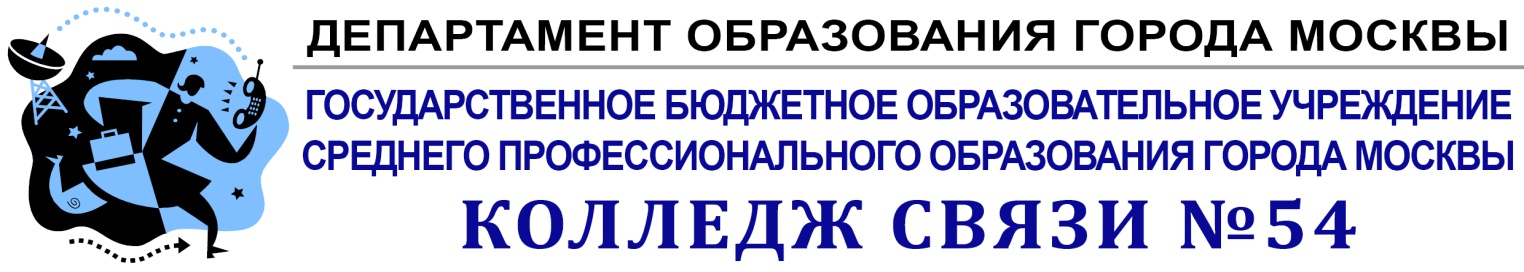 115172, Москва, ул. Б.Каменщики, д. 7; тел., факс: (495) 911-20-77; e-mail: 54@prof.educom.ru
Вид учебной работыОбъем часовМаксимальная учебная нагрузка (всего)126Обязательная аудиторная учебная нагрузка (всего) 126в том числе:обязательная аудиторная учебная нагрузка  42лабораторно-практические занятия42Самостоятельная работа обучающегося (всего)42в том числе:       индивидуальное задание       тематика внеаудиторной самостоятельной работы42Итоговая аттестация                                                                  в форме экзамена                                 Итоговая аттестация                                                                  в форме экзамена                                 №п/пТемаВид деятельностиФорма контроляКоли-чествочасовТема 1.Конструкции и характеристики направляющих систем связи2.«Линий связи. Достоинства и недостатки кабельных и радиолиний. Виды  систем передачи». Составить эссе по темеОрганизация самопроверки, взаимопроверки выполненного задания в группе63.Конструкции всех видов направляющих систем место их применения.Составить презентациюОбсуждение результатов выполненной работы на занятии44.«Первичные и вторичные параметры передачи электрических кабелей связи»Составить тестовое задание на 45 вопросов.Проведение семинара45.1. Назовите виды телефонных сетей, объясните их назначение.2.     Что представляют узлы связи   в сети связи?3.     Дайте определение ЕАСС.4.     Дайте определение первичной, вторичной, сетей связи.5.     Дайте определение магистральной, зоновой, местной сети.6.     Какие требования предъявляются к ГТС, чем они обеспечиваются?9.     Поясните структуру абонентской линии.10.    Охарактеризуйте шкафную систему построения ГТС, какое преимущество этой системы.Дайте развернутые ответы письменно в рабочей тетради на вопросыПроведение письменного опроса4Тема 2.Оконечные кабельные устройствадля электрических и волоконно-оптических кабелей связи6.Оптические соединители, достоинства и недостаткиСоставить сравнительную таблицу.  Работа по трансформации учебного материала, перевод его из одной формы в другую.Проведение письменного опроса27.Пассивные оптические соединители.Составить кроссворд по названиям не менее 10Организация творческих конкурсов4Тема 3.Электромагнитные влияния между проводными цепями связи, коррозия кабельных оболочек  и методы их уменьшения9.Виды. Электромагнитных Влияний Их краткая характеристика. Виды коррозииКомпьютерная презентация    на темуОрганизация творческих конкурсов2Тема 4.Прокладка  и монтаж направляющих систем передачи10.Оптические кабелиНаписание рецензии на учебную литературу и статьи в журналах о видах оптических кабелей.Проведение олимпиад411.Измерение основных параметров кабельной линииПрибором ИКР ПРОСамостоятельная разработка инструкционной или технологической карты изделияОбсуждение результатов выполненной работы на занятии3Тема 5.Техническая эксплуатация проводных направляющих систем12.Перечень работ. При эксплуатации линии связиСоставить список работ при техническом обслуживании и капитальном ремонтеОрганизация конференций2Тема 6.Проектирование   направляющих систем13.Перечень работ. Машины и приспособление. Вводы проводов в здании. Способы ввода в здание, коммутационное оборудование.Составить список работ при строительстве ВОЛС.  Работа со словарем, справочникомОрганизация и проведение индивидуального собеседования2Итого по дисциплинеИтого по дисциплинеИтого по дисциплине42. (точка). - (точка-тире), (запятая) : (двоеточие) ; (точка с запятой)/ (одна косая черта) // (две косые черты)  () (круглые скобки)  [ ] (квадратные скобки) + (плюс) = (знак равенства) [Видеозапись] [Звукозапись] [Изоматериал] [Карты] [Комплект] [Кинофильм] [Микроформа] [Мультимедиа] [Ноты] [Предмет] [Рукопись] [Текст] [Электронный ресурс] 